                                                                                        Aberdeen Grammar Parent Council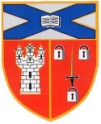                                                          Aberdeen Grammar School                                                         Skene Street                                                         Aberdeen, AB25 2UN							     31st August 2015
Dear Parent/Carer,Invitation to attend the Aberdeen Grammar PC Annual General MeetingAberdeen Grammar Parent Council invites you to attend their AGM which will take place on Monday 14th September at 7pm in the Aberdeen Grammar School’s staff room.Parent Council meetings are open to everyone, so please come along and participate if you can.  Whether you wish to join the Parent Council, or simply come along and listen, we look forward to seeing you there.You will find the agenda for the AGM and the subsequent meeting on the reverse of this letterKind RegardsMargaret DavidsonChairpersonAberdeen Grammar Parent CouncilAgendaWelcome and introductionsApologiesApproval of minutes of previous AGMChairperson’s ReportTreasurer’s ReportPTA ReportElection of Parent Council Members Election of Office BearersAOCBAgendaWelcomeApologiesApproval of minutes of previous meetingOutstanding ActionsFeedback from RectorWorking with our new Rector to support the schoolFeedback from ACPCF meetingAOCBAberdeen Grammar School      Monday 14th September 2015Parent Council Annual General Meeting      7pm – 7:30pm, School Staff RoomAberdeen Grammar SchoolParent Council Meeting   Monday 14th September 2015                       7:30pm-9pm, School Staff Room